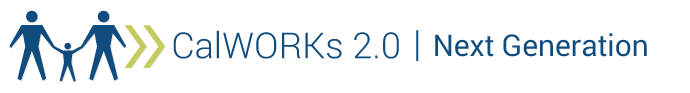 WEBINAR RESOURCE PACKETWebinar 12: October 24, 2018; 2:00–3:00 p.m. PDTLink: https://event.on24.com/wcc/r/1862943/2AEC322B05D7C2DC0890F6626C9A3DE9 
Contact: CalWORKs2.0@gmail.comPREPARATION CHECKLISTPRINT RESOURCE PACKETThis webinar is designed to be highly participatory. For optimal engagement, download and print this resource packet before the webinar. Have the hard copy in front of you with a pen in hand.VISIT THE WEBSITESpend 5 minutes visiting the website www.calworksnextgen.org. If you missed previous webinars, the link to see them is on the Resource Library page. PRE-WEBINAR TASKSYou will invest a full hour of your time by participating in this webinar. To get the most from your investment, spend 10 minutes reading this packet. Talk with the staff in your office about how county goals already show up in your operations.PREPARE YOUR LEARNING ENVIRONMENTIf we were in person, we’d take great care to provide an optimal physical learning environment. We invite you to create a comfortable space for yourself—grab a snack and cup of coffee, a highlighter, scratch paper to doodle on … whatever helps you learn best!MUTUAL ACCOUNTABILITYAs your facilitators, we are committed to meeting your learning needs throughout this webinar. We expect that you will be available to participate and engage with us during the hour.LOG IN AND CONNECTPlan on joining us 10 minutes before the webinar starts to test your equipment and settle into our virtual learning space.Webinar 12:  Redesigning Orientation with CalWORKs 2.0 in MindWebinar facilitators LaDonna Pavetti, Center on Budget and Policy PrioritiesValerie Uccellani, Global Learning PartnersDuring today’s webinar, you are invited to:Examine a framework for redesigning orientation (with CalWORKs 2.0 in mind) Explore tips for designing and facilitating a reimagined orientationReview a sample flow for a reimagined orientationDecide on one next step you (or your team) want to take to fortify your own orientation with CalWORKs 2.0 in mindBefore the webinarTake a few minutes to think aboutWhat you like about your current orientation?What you would most what to achieve in a new orientation?During the webinar1.  In what ways does your current orientation already accomplish the following? 	Create a supportive relationship (with the program and with staff)Reduce sources of stress Build skills – and move participants toward action2.  Review the Eight Tips for Orientation (Re)design on the next pageWhich ONE TIP feels most important for you and your team?  What other tips might you add?After the webinar1.	What is a NEXT STEP you want to take based on this webinar? With whom and when might you take that step? If you participated as a team, compare notes as soon as possible after the webinar and determine your next steps while the creative thoughts are still flowing. Use the next page to take notesChecklist for (Re)Designing Orientation with CalWORKs 2.0 in MindReview current orientation, does it…?Contain too much informationIntroduce every program staffAsk participants to complete copious amounts of paperworkFocus on rules and regulationsTips for orientation redesignReduce the hassle factorConvey positive messagesProvide key, high-level information about program servicesExplain responsibilities and limits, succinctlyAcknowledge the diversity of participantsProvide an opportunity for clients to tell their story, brieflyStart with the futureProvide concrete, actionable next stepsOne next step you would like to take to redesign orientation